Zmiany wprowadzone w wersji „4.20.A” Usunięto opcje„Przedłuż pożyczkę na kolejny okres”Refinansowanie pożyczki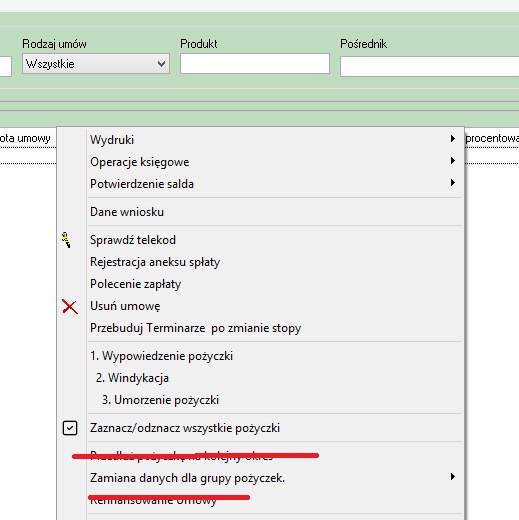 Dodano dwa nowe znaczniki, w które pozwalają na wydrukowanie wartości najbliższej rat tj. kwoty i daty.RATAN_DATA 
RATAN_KWOTAZmiana w funkcjonowaniu księgowania odsetek karnych w podziale JEREMIE/WŁASNE zmiana polega na tym że program spłaca odsetki w wysokości odsetek naliczonych w podziale JEREMIE i WŁASNE. W poprzedniej wersji wartości części JEREMI WŁASNE nie zależała od wartości poszczególnych naliczeń a wynikała z proporcji ustawionej dla danej pożyczki np. 10/90%Nowa opcja pozwalająca w sposób masowy wydrukowanie terminarza dla zaznaczonych umów. Opcja wspomaga drukowanie masowe terminarzy przy zmianie oprocentowania. Opcja działa tylko dla terminarza sztywnego.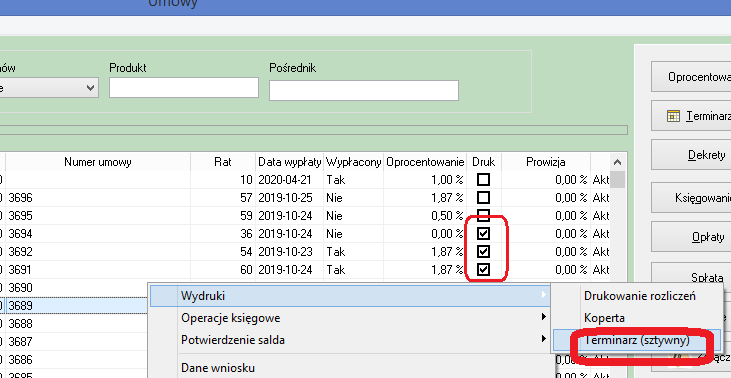 Zmiana w działaniu opcji „Sprawdź telekod”: opcja będzie widoczna tylko wówczas jeżeli dla danego klienta zostanie ustawiony telekodW przypadku gdy podamy prawidłowy telekod system wyświetli komunikat w kolorze zielonym.W przypadku gdy podamy nieprawidłowy telekod system wyświetli komunikat w kolorze czerwony.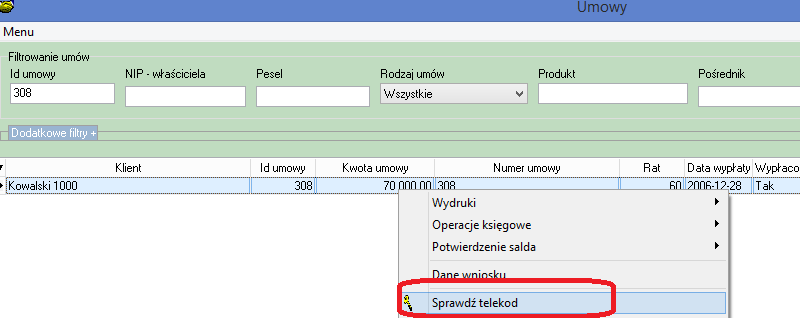 Usunięto, parametr „Domyślny produkt dla wniosku”. Parametr ten został zastąpiony parametrem Domyślny produkt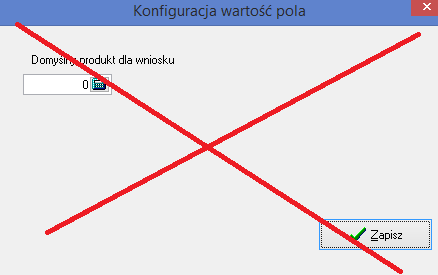 Usunięto parametr w konfiguracji „Czy sprawdzać występowanie klienta o tym samym nr PESEL” obecnie wszystkie klienci będą domyślnie sprawdzani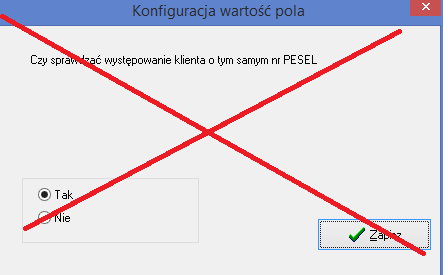 Zmieniono nazwy dwóch znaczników POSREDNIK-GSM -> UM_POSR-GSMPOSREDNIK -> UM_POSRZmiana działania opcji „Księgowość -> Drukowanie faktur/not -> Na odsetki umowne” opcja będzie pobierała dane dla części JEREMI z dokumentów lub zapisów w terminarza a nie jak poprzednio z mnożenia.Algorytm został zmieniony dla ustawień w konfiguracjiNa odsetki wyliczone po zamknięciu miesiąca (terminarz dynamiczny)Na odsetki zapisane w terminarzu (TSZ)Na odsetki zapłaconeRaty odsetkowe zaległe+odsetku umowne zapłacone (TSZ)Nie zmieniano algorytmu dla pozostałych metod tworzenia faktur w części JEREIE/Własne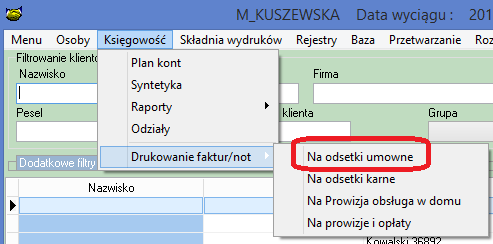 Zmiana w tworzenie sprawozdania dla PARP, system ustawia rok bieżący   jak okres sprawozdawczy.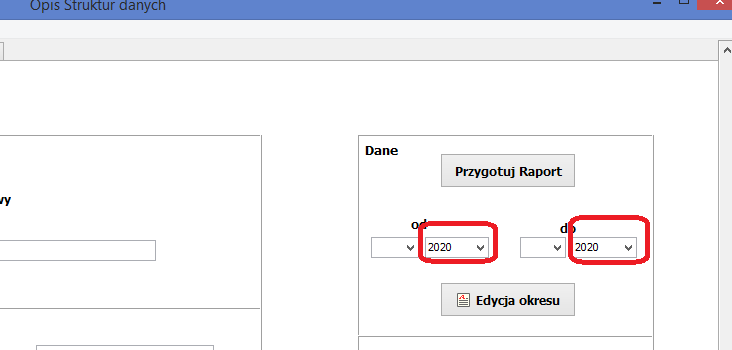 Zmiana działania opcji „Załącznik”W wersji poprzedniej istniały dwie zakładki oddzielne do ewidencji zdjęć a inny do ewidencji załączników. Obecnie ujednolicono ekran tak że na jednym ekranie jest prezentowane zarówno zdjęcia jak i załączniki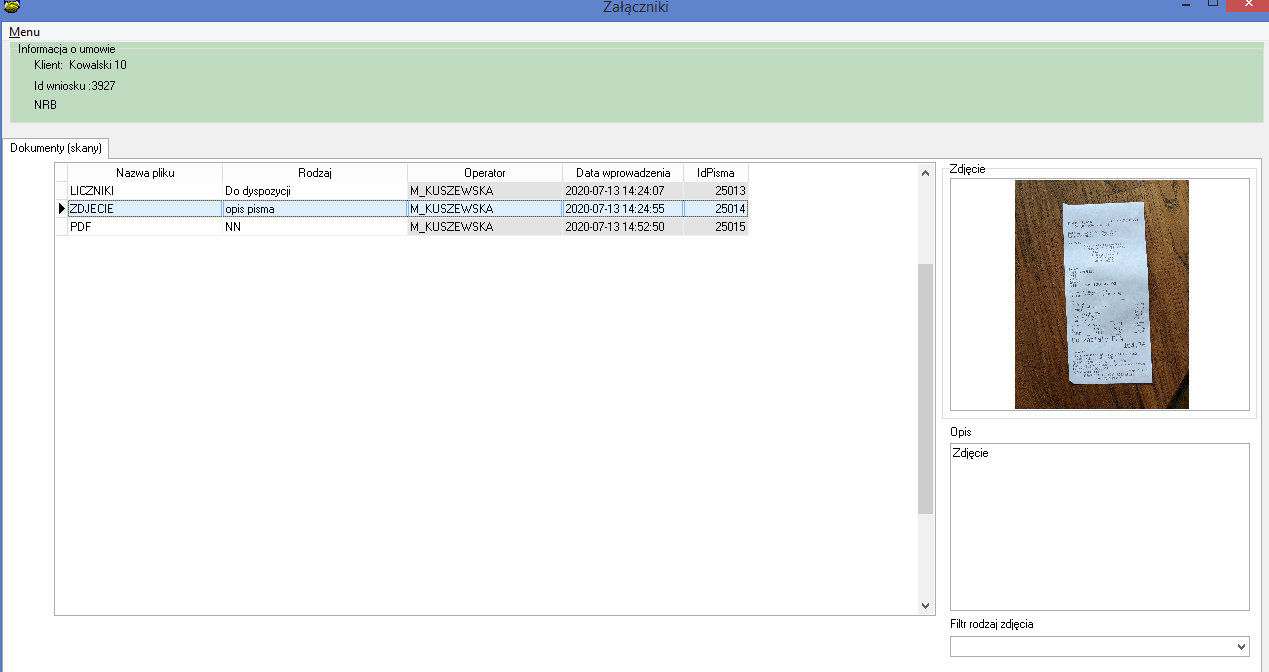 Zmiana działania opcji raport „krótkie/długie” zmiana w zakresie kwalifikowanie pożyczek z transzami jeszcze nie wypłaconymi. W takim przypadku terminarz zostanie zmniejszony proporcjonalnie do nie wypłaconej pożyczki.Dodano możliwość definiowania opłat z wykorzystaniem konta „Opłaty sądowe inne”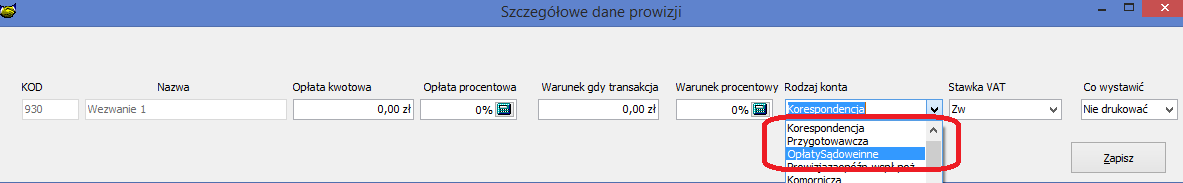 Dodano opcję „Usuń” w rejestrze „Wniosków Internetowych”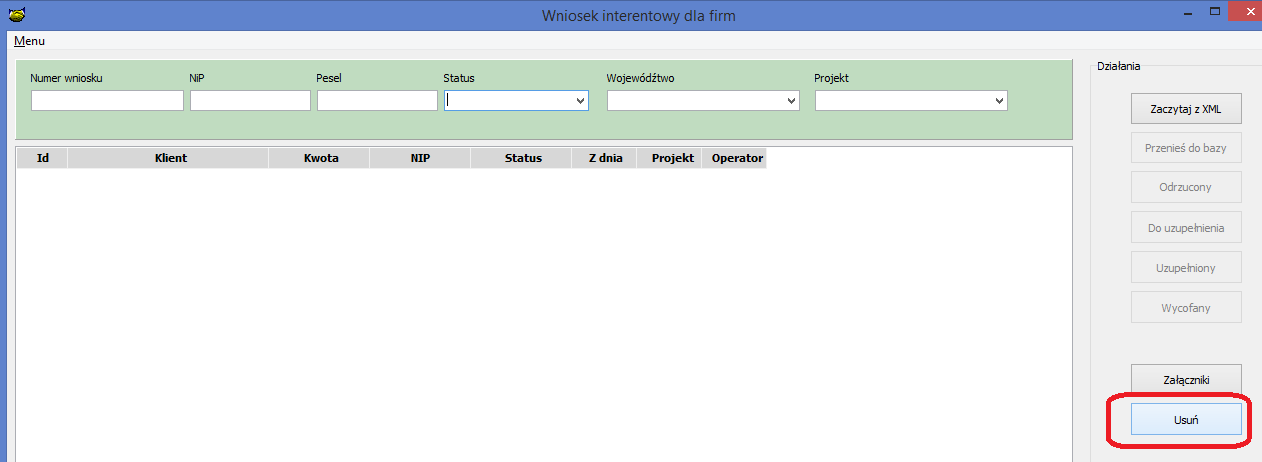 Rozszerzono pole notatnikowe dla opcji ANEKSY do 500 znakówUmożliwiono zmianę statusu wniosku  z „Odrzuconego” na status „Przyjęty”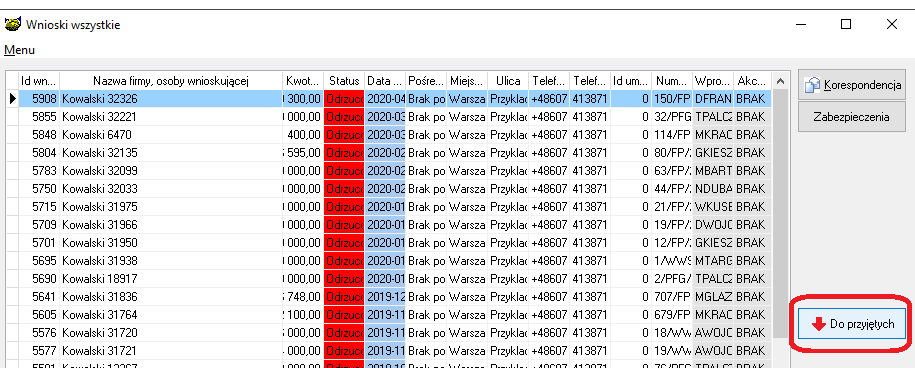 Instrukcja instalacjiWykonać kopię bazy danych Wgrać nowe plik pbaza.exePo zalogowaniu uruchomić opcję Baza->Instalacja wersji            